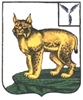 АДМИНИСТРАЦИЯТУРКОВСКОГО МУНИЦИПАЛЬНОГО РАЙОНАСАРАТОВСКОЙ ОБЛАСТИ                         РАСПОРЯЖЕНИЕОт 17.03.2015 г.  № 71-р	  р.п.ТуркиО предоставлении за счет средств бюджетаТурковского муниципального района субсидиина оказание  финансовой поддержки социальноориентированным некоммерческим организациям        В соответствии с Порядком предоставления за счет средств бюджета Турковского муниципального района субсидий на оказание финансовой поддержки социально ориентированным некоммерческим организациям, осуществляющим деятельность на территории Турковского муниципального района, утвержденным постановлением администрации Турковского муниципального района от 15 декабря 2014 года № 508,  на основании решения комиссии по предоставлению субсидий за счет средств бюджета Турковского муниципального района на оказание финансовой поддержки социально ориентированным некоммерческим организациям от 13 февраля 2015 года:        1.Предоставить субсидию за счет средств бюджета Турковского муниципального района на оказание финансовой поддержки Турковской районной организации Саратовской областной организации Всероссийской общественной организации ветеранов (пенсионеров) войны, труда, Вооруженных Сил и правоохранительных органов в размере 123,0 тысяч рублей.        2.Опубликовать настоящее распоряжение в официальном информационном бюллетене «Вестник Турковского муниципального района» и разместить на официальном сайте администрации Турковского муниципального района в информационно-телекоммуникационной сети «Интернет».        3.Контроль за исполнением настоящего распоряжения возложить на заместителя главы администрации муниципального района – начальника финансового управления администрации муниципального района Губину В.В.Глава администрации муниципального   района	                                                   Д.В.Кудряшов